Parish of ………………..……… 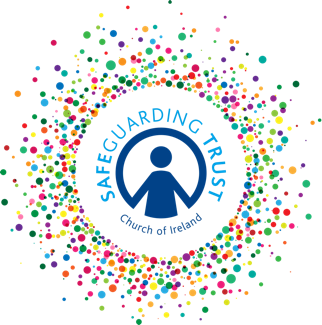 Agreement between Offender and ParishAn agreement between ________________________________ ParishIn the Diocese of ________________________________________Introduction and Key ConditionsThe purpose of this Agreement is to enable ______________ to participate in worship in ________________ Church whilst ensuring the safety of children and adults at risk. Children are anyone under the age of 18 years.  Adults at risk are defined in the Church of Ireland Adult Safeguarding Policy. ______________________ can worship in __________________ Church only if the following conditions are met.  Worship means attending church services and Bible Study, discussion or faith development groups in church premises.If ______________________ chooses not to keep the following conditions he/she is choosing not to attend worship. In such circumstances the Incumbent will advise the probation officer and/or other professionals involved with _______________________.Being in the Church and Contact with other People___________________ will not be allowed:to be in a situation where he/she is alone with children or adults at risk; to enter rooms/ shared areas, inside or outside church premises, where he/she could be alone with children or adults at risk.___________________________ will not be allowed to take up any post, position of trust, responsibility or leadership in the church.  This is to ensure that adults and children within the church do not view him/her as having a position of trust or authority.  
_____________________ will not be permitted to have any role in the parish which could be perceived as a position of trust or authority.This includes any duty or responsibility on behalf of the church which gives lone access to church premises and contact with children or adults at risk.  It also covers duties or activities off church premises for any organisation or individuals where _________________________ may be viewed as representing the church. ___________________________ will attend morning service and will sit in a designated place in the church; Churchwardens/Parish Panel members or a person nominated by the Incumbent will discretely monitor him/her and accompany him/her when he/she needs to use other facilities such as the toilets.  He/she will not place himself in the vicinity of children.  However, should any child or adult at risk sit near ____________________this will be closely monitored by the nominated person. It may draw unnecessary attention to ________________________ if he/she were to move seats in such circumstances.For the duration of this Agreement it is agreed that ______________________ will decline any invitation to visit parishioners’ homes for house groups or other church activities where there are children or adults at risk in that home.Sharing Information with OthersIt is accepted that there are a limited number people within the parish who will need to be informed confidentially of ______________________ circumstances.  This group will be kept to a minimum and will be provided with only the appropriate amount of information required to ensure the safety of all in the church and support for ____________________________.It is agreed that contact will be made with the Church of Ireland Child Protection Officer, Probation Service, as and when necessary, for example if ______________________ does not comply with the conditions of this Agreement, or his/her behaviour or information suggests that there may be an increased risk of harm to others.Duration and Reviews of the AgreementThere is no time limit for how long this Agreement will last.  It will apply for as long as _________________________ wishes to worship at ______________________ Church.There will be regular and formal reviews of this Agreement held with __________________, Church representatives and those working with _______________ from the Probation Service.If there are concerns about ___________________________’s compliance with this Agreement a review meeting can be called at any time.  The details of the next review are:Time and Date ………………………………………………………….Place ………………………………………………………………………….Support and Pastoral CareFor the duration of this Agreement, pastoral care will be provided by _____________________Signed ………………………………………………………………………………………………… (Print name of offender) ………………………………………………………………………Date …………………………………….Signed on behalf of the parish by: …………………………………………………………(Print name(s)) …………………………………………………………………………………….Date ……………………………………